Državni izpitni center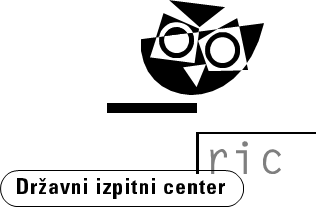 Kajuhova ulica 32 U1000 LjubljanaDatum: 26. 1. 2024Številka: 0122-3/2024UniverzamVisokošolskim zavodom Samostojnim visokošolskim zavodomVišješolskim zavodomSrednjim šolamZavodu RS za šolstvoCentru RS za poklicno izobraževanjeDrugim organizacijam, ki izvajajo poklicno maturoZadeva:	Povabilo k evidentiranju kandidatov za predsednike in člane državnih predmetnih komisij za poklicno maturo V skladu s 14. in 16. členom Zakona o maturi (ZMat-UPB1, Ur. l. RS, št. 1/07 –in 46/16 – ZOFVI-K) Državna komisija za poklicno maturo imenuje državne predmetne komisije za poklicno maturo. Predloge za predsednike in člane državnih predmetnih komisij pripravi Državni izpitni center. Pri tem mora upoštevati Pravila o postopku imenovanja oziroma razrešitve predsednika in članov državnih predmetnih komisij za poklicno maturo, ki jih je na podlagi 9. člena Pravilnika o poklicni maturi (Uradni list RS, št. 44/08, 9/09 in 40/11) sprejela Državna komisija za poklicno maturo na svoji 39. redni seji 11. 1. 2024 in so objavljena na spletni strani Državnega izpitnega centra (http://www.ric.si/https://www.ric.si/poklicna-matura/splosne-informacije/). Državne predmetne komisije za poklicno maturo, ki so navedene v prilogi, bodo od 1. 10. 2024 imenovane za mandatno obdobje štirih let.V skladu s 16. členom Zakona o maturi in 5. členom Pravil o postopku imenovanja oziroma razrešitve predsednika in članov državnih predmetnih komisij za poklicno maturo je za predsednika državne predmetne komisije lahko imenovan visokošolski učitelj ali srednješolski učitelj z nazivom svetovalec ali svetnik, ki se je uveljavil na določenem predmetnem področju. Za člane so lahko imenovani srednješolski učitelji, visokošolski učitelji in visokošolski sodelavci ter drugi uveljavljeni strokovnjaki z določenega predmetnega oz. strokovnega področja.Pogoji, ki jih morajo izpolnjevati kandidati iz srednjih šol, drugih organizacij, ki izvajajo poklicno maturo, Zavoda RS za šolstvo (v nadaljevanju ZRSŠ) in Centra RS za poklicno izobraževanje (v nadaljevanju CPI), so: ustrezna izobrazba za določeno predmetno področje, pedagoško-andragoška izobrazba, izkušnje s poučevanjem maturitetnih programskih enot izobraževalnega programa, strokovni izpit na področju vzgoje in izobraževanja, naziv na srednješolskem področju, poznavanje predmetnega področja oziroma izkušnje s predmetnega področja, področij sestavljanja nalog in testov ter ocenjevanja znanja.Pogoji, ki jih morajo izpolnjevati kandidati iz univerz, visokošolskih zavodov in samostojnih visokošolskih zavodov, so: ustrezna izobrazba za določeno predmetno področje, 
pedagoško-andragoške izkušnje, naziv visokošolskega učitelja ali sodelavca, izkušnje na področju visokošolskega izobraževanja, poznavanje predmetnega področja oziroma izkušnje s predmetnega področja, področij sestavljanja nalog in testov ter ocenjevanja znanja.Naloge državnih predmetnih komisij so opredeljene v Zakonu o maturi in Pravilniku o poklicni maturi. Predsedniki in člani državnih predmetnih komisij so dolžni spoštovati določila 54. člena Zakona o maturi in podzakonskih aktov, sprejetih na njegovi podlagi, ki urejajo varovanje izpitne tajnosti. Predsedniki in člani državnih predmetnih komisij so tudi moralno odgovorni za dobro izvedbo dela, ki ga opravljajo v tej vlogi. Prekinitev sodelovanja predsednikov in članov v državni predmetni komisiji ni možna, med tem ko v skladu s koledarjem poklicne mature potekajo posamezni izpitni roki poklicne mature.Predsedniki in člani državnih predmetnih komisij prejemajo mesečno nadomestilo za svoje delo v skladu s sklepom Sveta Državnega izpitnega centra. Upravičeni so tudi do povračila potnih stroškov in dnevnic v skladu z veljavnimi predpisi ter do plačila avtorskega honorarja za oddano izpitno gradivo.  Kandidate za predsednike in člane prijavijo ustanove, lahko pa se kandidati prijavijo sami.Vloga mora vsebovati sledečo izpolnjeno in podpisano dokumentacijo:obrazec Predlog za predsednika oziroma člana državne predmetne komisije za poklicno maturo,obrazec Soglasje k imenovanju (za člana oz. predsednika državne predmetne komisije za poklicno maturo, ki ga predlaga ustanova),obrazec Izjava o sorodnikih pri poklicni maturi,življenjepis v evropsko dogovorjeni obliki (europass).Kandidati, ki se prijavijo sami, morajo vlogi priložiti tudi dokazila o:izobrazbi, zaposlitvi, pedagoško-andragoški izobrazbi/izkušnjah,strokovnem izpitu s področja vzgoje in izobraževanja (samo kandidati iz srednjih šol, drugih organizacij, ki izvajajo poklicno maturo, ZRSŠ-ja, CPI-ja), nazivu na srednješolskem področju oz. nazivu visokošolskega učitelja ali visokošolskega sodelavca inizobraževanjih oz. sodelovanju pri projektih s področja sestavljanja nalog in testov ter ocenjevanja znanja. Kandidati, ki jih predlagajo ustanove, v prejšnjem odstavku navedena dokazila predložijo le v primeru, če jih k temu pozove Državni izpitni center.Na obrazcih Predlog za predsednika oziroma člana državne predmetne komisije za poklicno maturo in Soglasje k imenovanju je treba podčrtati funkcijo/-i v državni predmetni komisiji, za katero/-i se kandidat prijavlja (če se prijavlja za obe funkciji, podčrta obe).Kandidat za člana vlogi priloži tudi motivacijsko pismo, s katerim utemelji ustreznost veščin in znanja za opravljanje dela in v katerem opiše in pojasni, kako bodo njegove strokovne izkušnje prispevale h kakovosti delovanja državne predmetne komisije.Kandidat za predsednika vlogi priloži tudi vizijo razvoja predmeta in ocenjevanja na poklicni maturi, v kateri pojasni svoje poglede na prihodnji razvoj dotičnega predmeta poklicne mature.Za kandidate, ki so predsedniki oziroma člani državnih predmetnih komisij v tekočem mandatu, veljajo enaki pogoji in postopki prijave kot za druge kandidate.Rok za evidentiranje je 45 dni od objave povabila Rica oziroma do vključno ponedeljka, 11. marca 2024.  Vso zahtevano dokumentacijo pošljite v elektronski obliki na e-naslov: andrej.kovacic@ric.si. Po izdaji sklepa o imenovanju državne predmetne komisije bodo lahko imenovani predsednik in člani zaprošeni za vpogled v originalne izvode dokumentov, ki so jih predložili ob prijavi. Obvestilo o izbiri bodo evidentirani kandidati prejeli po e-pošti. Kontaktna oseba za morebitna pojasnila v zvezi s pripravo in pošiljanjem prijav je Andrej Kovačič, ki je poleg zgoraj navedenega e-naslova dosegljiv tudi na telefonski številki: (01) 548 46 72. Za strokovna vprašanja pa se lahko obrnete na mag. Matejo Jagodič, svetovalko za zunanje preverjanje znanja (mateja.jagodic@ric.si; (01) 548 46 74).Povabilo je objavljeno tudi na spletni strani Rica: www.ric.si.Zahvaljujemo se vam za sodelovanje in vas lepo pozdravljamo.	Dr. Darko Zupanc,	direktorPriloge:seznam državnih predmetnih komisij za poklicno maturonabor strokovnih modulov za drugi predmet poklicne matureInformacija o varstvu osebnih podatkovobrazec Predlog za predsednika oziroma člana državne predmetne komisije za poklicno maturoobrazec Soglasje k imenovanju (za člana oz. predsednika državne predmetne komisije za poklicno maturo, ki ga predlaga ustanova)obrazec Izjava o sorodnikih pri poklicni maturiSEZNAM DRŽAVNIH PREDMETNIH KOMISIJ ZA POKLICNO MATURODPK PM ZA ANGLEŠČINODPK PM ZA ELEKTROTEHNIKODPK PM ZA FARMACIJODPK PM ZA GASTRONOMIJODPK PM ZA GOSPODARSTVODPK PM ZA ITALIJANŠČINO DPK PM ZA ITALIJANŠČINO KOT TUJI IN DRUGI JEZIKDPK PM ZA KOZMETIKODPK PM ZA LOGISTIKO DPK PM ZA MADŽARŠČINO DPK PM ZA MATEMATIKODPK PM ZA MEDIJSKO IN GRAFIČNO TEHNOLOGIJODPK PM ZA MEHATRONIKODPK PM ZA NEMŠČINODPK PM ZA RAČUNALNIŠTVODPK PM ZA SLOVENŠČINO IN SLOVENŠČINO KOT DRUGI JEZIK DPK PM ZA STROJNIŠTVODPK PM ZA VZGOJO PREDŠOLSKEGA OTROKADPK PM ZA ZDRAVSTVENO NEGONABOR STROKOVNIH MODULOV ZA DRUGI PREDMET POKLICNE MATUREDPK PM ZA ELEKTROTEHNIKOElektrotehnika 1 (SSI)Elektrotehnika 2 (SSI)Programirljive naprave (SSI)Elektronski elementi in vezja (SSI)Merjenje v elektrotehniki (SSI)Električne in komunikacijske inštalacije (SSI)Elektrotehnika (PTI)Programirljivi sistemi (PTI)Elektronska vezja (PTI)Električne meritve (PTI)Inštalacije v elektrotehniki (PTI)DPK PM ZA FARMACIJOOblikovanje zdravilAnaliza zdravilZdravilaRastlinske droge in naravne spojine DPK PM ZA GASTRONOMIJOReceptorska dela (PTI)Naravna in kulturna dediščina (SSI, PTI)Oblikovanje gostinske ponudbe (PTI)Obroki in dogodki z animacijo (PTI)Osnove gostinstva in turizma (SSI, PT)Podjetništvo in zakonodaja (SSI)Poslovno komuniciranje in IKT (SSI)Podjetništvo (PT)Strokovno sporazumevanje v tujih jezikih (PT)Kulinarika in turistične zanimivosti doma in v svetu (PT)DPK PM ZA GOSPODARSTVOPoslovanje podjetij (SSI)Ekonomika poslovanja (SSI)Sodobno gospodarstvo (SSI)Projekti in poslovanje podjetja (PTI)Delovanje gospodarstva in ekonomika poslovanja (PTI)Poslovanje podjetij s projekti (PT)Ekonomika (PT)Delovanje gospodarstva (PT)DPK PM ZA KOZMETIKOKozmetični izdelkiKoža in bolezni kožeSplošna kozmetologijaSomatologijaDPK PM ZA LOGISTIKO Tehnologija blagovnih tokov (SSI, PTI)Logistika tovornih tokov (SSI, PTI)DPK PM ZA MEDIJSKO IN GRAFIČNO TEHNOLOGIJOGrafični in medijski procesiKakovost in trženjeTipografija in reprodukcijaMedijsko oblikovanjeIzražanje s sliko in zvokomDPK PM ZA MEHATRONIKOUvod v tehnično komunikacijo (SSI)Mehanski sistemi (sklop Mehanski elementi in sklopi) (SSI)CNC krmiljenje (SSI)Elektrotehnika v mehatroniki (sklop Električni elementi v mehatroniki in sklop Električni sklopi v mehatroniki) (SSI)Električni stroji (SSI)Pnevmatika in hidravlika (SSI)Industrijski krmilniki (SSI)Montaža, zagon in vzdrževanje mehatronskih sistemov (SSI)Regulacije (SSI)Robotika (SSI)Tehnološko sporazumevanje (PTI)Tehnološki procesi (PTI)Mehatronika (PTI)Informacijski sistemi (PTI)Krmilno-regulacijski sistem (PTI)DPK PM ZA RAČUNALNIŠTVOUpravljanje s programirljivimi napravami (sklop Osnove programiranja) (SSI, PT)Izdelava električnih in komunikacijskih inštalacij (sklop Komunikacijske inštalacije) (SSI, PT)Vzdrževanje informacijske strojne opreme (SSI, PT)Vzpostavitev in vzdrževanje omrežnih servisov (SSI, PT)Načrtovanje in razvoj spletnih aplikacij (SSI, PT)Načrtovanje in postavitev podatkovnih baz (SSI, PT)Razvoj spletnih aplikacij (PTI)Vzpostavitev omrežnih servisov (PTI)Načrtovanje sodobnega IK sistema (PTI)
DPK PM ZA STROJNIŠTVONačrtovanje konstrukcijUčinkovita raba energijeObdelava gradiv DPK PM ZA VZGOJO PREDŠOLSKEGA OTROKAPedagogika in pedagoški pristopi v predšolskem obdobju (SSI)Razvoj in učenje predšolskega otroka (SSI)Kurikulum oddelka v vrtcu (SSI in PT)Varno in zdravo okolje (SSI)Predšolska pedagogika (PT)Razvojna psihologija (PT)Varnost in zdravje v vrtcu (PT)DPK PM ZA ZDRAVSTVENO NEGOZdravstvena nega in nujna medicinska pomoč (SSI)Zdravstvena nega na specialnih področjih (SSI)Zdravstvena nega otroka in mladostnika (SSI in PTI)Dolgotrajna oskrba (SSI)Zdravstvena nega pacienta in nujna medicinska pomoč (PTI)Zdravstvena nega na specialnih področjih in dolgotrajna oskrba (PTI)INFORMACIJA O VARSTVU OSEBNIH PODATKOVUpravljavec osebnih podatkov, ki jih boste posredovali na priloženih obrazcih, je Državni izpitni center. Državni izpitni center podatke zbira na podlagi Zakona o maturi in vaše osebne privolitve, in sicer za izvedbo postopka imenovanja državnih predmetnih komisij za poklicno maturo.Osebne podatke neimenovanih zunanjih sodelavcev bo Državni izpitni center hranil še štiri leta. V tem obdobju bodo uporabljeni le v primeru imenovanja nadomestnih članov v državne predmetne komisije za poklicno maturo. Osebne podatke imenovanih zunanjih sodelavcev v državne predmetne komisije bo Državni izpitni center hranil trajno, v skladu z Zakonom o maturi, oziroma še 10 let po sklenitvi zadnje pogodbe o delu na podlagi imenovanja v državni predmetni komisiji za poklicno maturo.Od Državnega izpitnega centra lahko kadarkoli zahtevate dostop do podatkov, njihove popravke in v zvezi s tem omejitev obdelave. Za več informacij o obdelavi osebnih podatkov in za uresničevanje pravic v zvezi z obdelavo le-teh se lahko obrnete na e-naslov: dpo@ric.si.Državni izpitni centerPREDLOG ZA PREDSEDNIKA OZIROMA ČLANA DRŽAVNE PREDMETNE KOMISIJE ZA POKLICNO MATURO(Podčrtajte predsednika ali člana ali oboje.)___________________________________________________(Predlagatelj)	________________________	________________________	(Datum)	(Podpis predlagatelja)ŽigDRŽAVNI IZPITNI CENTERKajuhova ulica 32 U1000 LjubljanaŠtevilka: 0122-3/2024-2SOGLASJE K IMENOVANJU (za člana oz. predsednika državne predmetne komisije za poklicno maturo, ki ga predlaga ustanova)Podpisani/-a _________________________________, rojen/-a ______________________________ soglašam, da me imenujete za člana/-ico ali za predsednika/-ico (ustrezno podčrtajte) državne predmetne komisije za poklicno maturo za predmet _______________________________________.To soglasje je potrebno zaradi priprave predloga predsednikov in članov državnih predmetnih komisij za poklicno maturo, na podlagi katerega bo Državna komisija za poklicno maturo izdala sklep o imenovanju.Datum: _________________________ 	Podpis: _________________________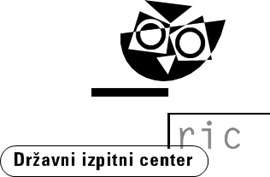 DRŽAVNI IZPITNI CENTERKajuhova ulica 32 U1000 LjubljanaŠtevilka: 022-2/2024-3zveza 0122-3/2024-1IZJAVA O SORODNIKIHPRI POKLICNI MATURIGlede na pravila o varovanju izpitne tajnosti pri poklicni maturi z lastnoročnim podpisom potrjujem, da v šolskem letuožjega/-ih sorodnika/-ov pri poklicni maturi. Ustrezno obkrožite ali podčrtajte.* Prosimo vas, da navedete vrsto ožjega sorodnika (krvno sorodstvo v ravni ali stranski vrsti do vključno drugega kolena, v svaštvu do vključno drugega kolena, ali ste njegov posvojitelj ali posvojenec ali s kandidatom živite v zakonski zvezi ali zunajzakonski skupnosti) ter njegova ime in priimek. Navedite tudi, ali bo ta sorodnik opravljal izpit iz predmeta poklicne mature, za katerega bo odgovorna državna predmetna komisija za poklicno maturo, v kateri želite sodelovati.__________________________________________________________________________________________________________________________________________________________________Ime in priimek:	Datum: 	Lastnoročni podpis: 	1. IME IN PRIIMEK KANDIDATA:NASLOV BIVALIŠČA:TELEFONSKA ŠTEVILKA:E-NASLOV:2. IZOBRAZBA (stopnja, smer, izdajatelj in datum pridobitve javne listine):3. NAZIV na srednješolskem (mentor, svetovalec …) ali na visokošolskem področju (lektor, docent, izr. prof., red. prof.)  – vrsta, izdajatelj in datum izdaje:4. ZAPOSLITEV (naziv in naslov organizacije, delovno mesto):5. ŠTEVILO LET POUČEVANJA:6. PEDAGOŠKO-ANDRAGOŠKE IZKUŠNJE:7. STROKOVNO PODROČJE (ime/-na strokovnega/-ih modula/-ov oz. strokovnega/-ih predmeta/-ov, ki jih poučujem):8. STROKOVNI IZPIT (datum in izdajatelj):9. BIBLIOGRAFIJA:10. IZKUŠNJE NA PODROČJU SESTAVLJANJA NALOG IN TESTOV TER OCENJEVANJA ZNANJA:2024/20252025/20262026/20272027/2028IMAM* – NIMAMIMAM* – NIMAMIMAM* – NIMAMIMAM* – NIMAM